《教學實踐與創新》論文撰寫格式112.02.22本刊文獻資料的引用採取美國心理學會（American Psychological Association，簡稱APA）出版之論文寫作格式。稿件版面、正文、資料引用方法及參考文獻寫法等規範格式以中文稿為主說明舉例如下，未述及之英文稿格式及其他詳細情形請參考第七版Publication Manual of the American Psychological Association（American Psychological Association, 2020）。壹、稿件版面規範一、來稿使用A4規格Word電子檔，標準邊界（上下2.54cm，左右3.18cm），直式橫書，左右對齊，行距為1.5倍行距，並於頁尾置中註明頁碼。中文稿件字數以不超過25,000字、英文稿件以不超過10,000字為原則（字數計算含標題頁、正文、參考文獻及附錄）。二、中文字型統一使用「新細明體」，標點符號使用「全形」；英文及數字統一使用「Times New Roman」，標點符號使用「半形」。除各項標題外，內文不分中英文均使用12 pt字級。                                                        三、稿件應依以下順序撰寫：（一）中、英文標題頁1. 中文稿之中文標題頁在前、英文標題頁置於全篇末。英文稿則相反。2. 標題頁內含：（1）篇名（Title）：宜簡明。若有副題，正、副題之間以「冒號」區隔。英文篇名除冠詞、介系詞外，首字母均應大寫。使用18 pt字級，粗體。（2）摘要（Abstract）：中文摘要至多500字、英文摘要至多250字，以不分段呈現為原則，使用12 pt字級。（3）關鍵詞（Keywords）：以三至五個為原則，按重要性排序，使用12 pt字級。（二）正文（內文及圖表）（三）參考文獻（必須全部列舉正文中引用過的文獻，不得列出未引用之文獻）（四）附錄（非必要項目，請視需要附加）四、本刊為雙向匿名審查，請勿於稿件首頁、正文或附錄中出現任何作者姓名或服務單位等足以辨識作者個人身分之資料。貳、正文規範一、標題：宜精簡。章節及子目以五個層次為原則。中文稿標題以壹、一、（一）、1.、（1）為序；英文稿標題以I.、A.、(A)、1.、(1)為序。【中文稿】            壹、內文第一層標題（置中，16 pt字級，粗體）一、內文第二層標題（靠左對齊，14 pt字級，粗體）（一）內文第三層標題（靠左對齊，12 pt字級，粗體）1. 內文第四層標題（縮排2字元，12 pt字級，粗體）（1）內文第五層標題（縮排2字元，12 pt字級，粗體）【英文稿】      Centered, Bold, Title Case Heading（置中，16 pt字級，粗體）Flush Left, Bold, Title Case Heading（靠左對齊，14 pt字級，粗體）Flush Left, Bold Italic, Title Case Heading（靠左對齊，12 pt字級，粗斜體）Indented, Bold, Title Case Heading, Ending with a Period.（縮排2字元，12 pt字級，粗體，標題後加句號，直接接內文）Indented, Bold Italic, Title Case Heading, Ending with a Period.（縮排2字元，12 pt字級，粗斜體，標題後加句號，直接接內文）二、章節：「大專教師教學實踐研究升等論文」及「高等教育階段課堂教學研究」類型稿件須含以下章節：（1）前言；（2）文獻探討，介紹研究主題之相關理論和研究；（3）研究方法，包含課程設計（教學內容、教學方法、評量方式、實踐歷程）及研究設計（研究對象、研究工具、研究過程、資料分析方式）；（4）結果與討論；（5）教學省思；（6）結論與建議。三、段落：每段開頭應空「全形」字二格。段落內文中的序號，中文稿以（1）、（2）……表示；英文稿以(a)、(b)……表示，序號之間用「分號」隔開。四、圖表格式：（一）於內文中第一次提及下方插入圖表，且配合內文用阿拉伯數字加以編號。（二）圖表編號及標題置於圖表上方，靠左對齊，分二行，第一行為圖表編號，第二行為圖表標題。中文稿圖表編號及標題以粗體呈現；英文稿圖表編號以粗體、圖表標題以斜體呈現。（三）若有資料來源，應於圖表下方附加說明，同時可視需要加以註解。圖表中文字可用簡稱，若簡稱尚未約定俗成或未於正文中出現，須於圖表註解中列出全稱。（四）本刊為黑白輸出，請提供清晰可辨識的圖片或照片，避免以色彩為圖例（因不易辨識）。（五）表格製作採橫線繪製，不使用緃向分隔線，不使用網底。每一個表格大小以不超過一頁為原則，若超過時須在前頁表格右下方加上（續下頁）或(continued)，並於次頁表編號後方加上（續）或(continued)。（六）圖表下方之註解須靠左對齊並於句末加句號。1. 中文稿件以「註：」表示；英文稿件以「Note.」表示。2. 一個以上註解時，其放置順序為：（1）一般註解：提供或解釋和圖表有關的資訊（以「註」表示）。（2）特別註解：用於解釋某些欄目的特殊標記（如使用「a、b、c」以上標表示）。（3）機率註解：指出統計顯著性考驗結果（以「*p < .05. **p < .01. ***p < .001.」表示）。五、數字：（一）國字1. 數量、次數小於10的整數。2. 描述性用語（如：第二專長、大學三年級、四大主軸）。3. 以句子、標題或標題開頭的數（如：五十名學生）。（二）阿拉伯數字1. 10以上的數字。2. 年代（統一使用西元年）、月份、日期、時間、年齡、點數、頁數等。3. 表示編號序列中之位置的數字（如：第1階段、第2次、第3名、第4組）。4. 統計數據（如：百分比、金額、人數、小數）。5. 圖和表的編號。6. 四位數以上的整數，每三位數用逗號隔開（如：1,000、5,000,000元）。7. 起迄範圍用全形「波浪號〜」隔開。六、譯名：外國人名、地名、機關名稱、著作、專有名詞、學術名詞之引用，盡量使用通行的中譯，並於正文中第一次出現時，以括號附加原文全名。七、簡稱：於正文中第一次出現時使用全稱，並以括號說明簡稱，再次出現時，可直接使用簡稱。八、腳註：置於每頁下方。依正文中出現順序，用上標阿拉伯數字標示於標點符號之後。九、附錄：須有序號（中文稿以附錄一、附錄二……表示，英文稿以Appendix A、Appendix B……表示）及標題，序號和標題間以「冒號」隔開。【圖表範例】表1學習成效評量t檢定註：甲班為二技班級；乙班為四技班級。***p < .001.表2小數點、統計數字及符號使用原則圖1ADDIE教學設計模式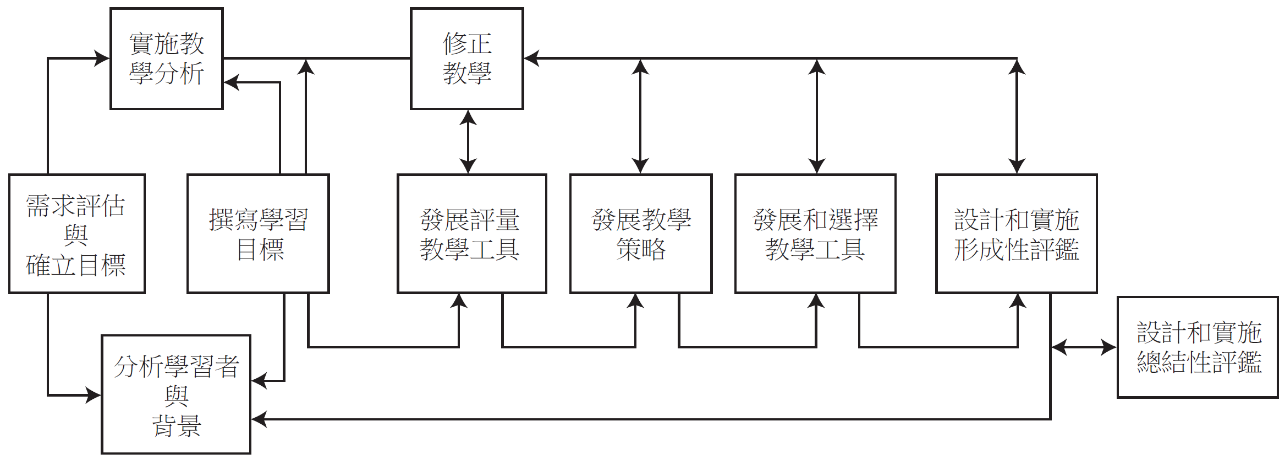 註：引自「問題導向學習結合動畫教材應用於信託課程之教學實踐研究」，倪仁禧，2020，教學實踐與創新，3（2），頁53。參、資料引用方法一、標點符號（一）中文稿資料引用時的括號，不論資料為中文或英文皆使用「全形」括號；但括號內的標點符號，中文採全形，英文採半形。（二）英文稿的標點符號皆使用半形。二、引用論文時根據杜國偉（1955）的研究根據Watson（1913）的研究根據以往學者（王先仁，2001；杜國偉，1955；Thorndike, 1940; Watson, 1932）的研究說明：引用多篇文章時，先中文作者再英文作者，中文作者以姓氏筆劃排序，英文作者以字母順序排序；括號內標點符號，中文採全形，英文採半形。三、引用「引句」時，須加註頁碼。杜國偉曾指出「研究派典乃是……」（1994，頁80）Jackson與Delehanty書中提到：「我直覺的感受到，精神和運動有著關聯性。」（1995, p. 3）四、引用同一作者不同年代的著作時，年代早發生者，置於前面。文末參考文獻排法亦同。學者指出（杜國偉，1997，2006）五、引用同一作者在同年度多篇著作時眾多學者皆共同指出（杜國偉，，1995b；Watson, , 1918b）說明：請在年代後用a、b、c等符號依序標明。請注意，同一作者同一年度有多篇文獻被引用時，排序方式採用篇名或書名首字來排序。文末參考文獻之寫法亦同。六、作者為二人時【中文稿】吳清山與林天祐（2001）……或……（吳清山、林天祐，2001）Rogers與Freiberg（1994）……或……（Rogers & Freiberg, 1994）【英文稿】Rogers and Freiberg (1994) ..., or ... (Rogers & Freiberg, 1994)說明：中文稿在內文行文時，人名間用「與」、「和」或「及」；在括號內以及文末參考文獻中，人名間中文用「、」，英文用「&」。英文稿在內文行文時，人名間用「and」，在括號內以及參考文獻中，人名間用「&」。七、作者為三人以上時，一律僅列第一位作者並加「等人」或「et al.」。【中文稿】吳清山等人（1995）指出……或……（吳清山等人，1995）Wasserstein等人（1994）發現……或……（Wasserstein et al., 1994）【英文稿】Wasserstein et al. (1994) found ...., or ...(Wasserstein et al., 1994)八、引用翻譯書時根據Plate（1992/1993）的研究說明：Plate為原文作者，兩個年代中，前者是原作出版年，後者是翻譯年。九、引用二手文獻時（除非必要，請勿引用）這便是婚姻關係的後現代觀（Steil & Turetsky, 1987；引自Olson & Olson-Sigg, 2000/2003）說明：原創概念乃為Steil & Turetsky所提，而被Olson & Olson-Sigg之書所引。此書為翻譯書，故有兩個年代。如為原文書，則為一般年代之寫法。二手引用文獻寫法見肆之十三。肆、參考文獻寫法一、注意事項（一）參考文獻獨立呈現，「參考文獻」標題不置編號。（二）標點符號中文文獻採全形，西文文獻採半形（請留意半形標點符號須空一格的情況）。（三）文獻排序1. 中文文獻在前，西文文獻在後。2. 中文文獻依作者姓氏筆劃為序，英文文獻則按姓氏之字母先後為準。3. 每篇文獻第一行由第一格開始寫，第二行內縮兩個全形字元。（四）粗體及斜體字1. 中文書名、中文期刊名及其卷別請排印成粗體字。2. 西文書名、西文期刊名及其卷別請排印成斜體字（不加粗）。（五）英文名稱的大小寫1. 西文書名、篇名除第一個字之首字母及冒號後第一個字之首字母大寫外，餘均小寫。2. 西文期刊名每一個字之首字母皆須大寫（介系詞除外）。（六）接受刊登之稿件作者應另提供參考文獻的數位物件識別碼（DOI）（格式請用「https://doi.org/xxxx」，xxxx為DOI的數字編碼），以及中文參考文獻之英譯資料（置於該筆中文文獻的下一行，以半形方括號[ ]框來起）。二、書籍作者僅一人時作者（年代）。書名。出版社名稱。林清江（1982）。教育學新論。正中書局。Auther, A. A. (Year). Book title. Publisher Name.Freeman, M. (2002). Human rights: An interdisciplinary approach. Polity Press.三、書籍作者為二人或二人以上時作者1、作者2（年代）。書名。出版社名稱。陸洛、高旭繁（2012）。心理學。洪葉文化。Auther, A. A., & Auther, B. B. (Year). Book title. Publisher Name.Mussen, P. H., Conger, J. J., & Kagan, J. (1974). Child development and personality. Harper & Row.四、編輯的書籍編者（編）（年代）。書名。出版社名稱。楊國樞、文崇一、吳聰賢、李亦園（編）（1978）。社會及行為科學研究法。東華書局。Auther, A. A. (Ed/Eds.). (Year). Book title. Publisher Name.Anderson, L. W., & Krathwohl, D. R. (Eds.). (2001). A taxonomy for learning, teaching, and assessing: A revision of Bloom’s taxonomy of educational objectives. Longman.說明：英文書籍主編只有一位時用「(Ed.)」，兩位以上用「(Eds.)」。五、書籍中的一章作者（年代）。章節名。載於編者（編），書名（頁xx-xx）。出版社名稱。鍾才元（2001）。生涯規劃：新手老師的就業準備與甄試須知。載於黃正傑、張芬芬（編），學為良師—在教育實習中成長（頁425-457）。師大書苑。Auther, A. A. (Year). Title of chapter. In E. E. Editor (Ed./Eds.), Book title (pp. xx-xx). Publisher Name.Bjork, R. A. (1989). Retrieval inhibition as an adaptive mechanism in human memory. In H. L. Roediger & F. M. Craik (Eds.), Varieties of memory & consciousness (pp. 309-330). Erlbaum.說明：英文專書主編「名字」縮字放在「姓」之前。六、翻譯書原著者（譯本年代）。譯本書名（譯者，譯）。譯本出版社。（原著出版於xxxx年）Plate, R.（1993）。不可思議的剖面（漢聲雜誌社，譯）。英文漢聲。（原著出版於1992年）Author, A. A. (Year). Book title (Translator, Trans.). Publisher. (Original work published year)Laplace, P. S. (1951). A philosophical essay on probabilities (F. W. Truscott & F. L. Emory, Trans.). Dover. (Original work published 1814)七、已發表之期刊論文作者（年代）。篇名。期刊名，卷（期）別，頁碼。張新仁、符碧真、崔夢萍、黃淑苓（2019）。再論教學實踐研究論文之撰寫重點。教學實踐與創新，2（1），1-16。https://doi.org/10.3966/261654492019030201001Author, A. A. (Year). Title of article. Title of Periodical, Vol.(No.), xx-xx.McCauley, S. M., & Christiansen, M. H. (2019). Language learning as language use: A cross-linguistic model of child language development. Psychological Review, 126(1), 1-51. https://doi.org/10.1037/rev0000126八、已接受刊登，尚未出版之期刊論文作者（付梓中）。篇名。期刊名。張三、李四（付梓中）。教學研究回顧與評論。教學實踐與創新。Author, A. A. (in press). Title of article. Title of Periodical.Abc, D. (in press). Review of scholarship of teaching and learning. Journal of Teaching Practice and Pedagogical Innovation.九、學位論文（除非必要，請勿引用）作者（年代）。論文題目（未出版之博士論文╱碩士論文）。學校名稱。蔡松純（2011）。領導者與部屬上下關係認定之模式建構及其影響效果（未出版之博士論文）。國立臺灣大學。Author, A. A. (Year). Title of dissertation/thesis [Unpublished doctoral dissertation/master’s thesis]. Name of Institution Awarding the Degree.Cheng, M. Y. V. (2001). Creativity in teaching: Conceptualization, assessment and resources [Unpublished doctoral dissertation]. Hong Kong Baptist University.十、技術或研究報告（除非必要，請勿引用）作者或機構（年代）。報告名（計畫編號）。出版單位。蔡明學（2016）。十二年國民基本教育政策長期追蹤調查（NAER-104-36-C-1-03-00-1-11）。國家教育研究院。https://rh.naer.edu.tw/handle/6w54jAuthor/Name of Group. (Year). Title of report (Report No. xxxx). Publisher Name. National Cancer Institute. (2018). Facing forward: Life after cancer treatment (NIH Publication No. 18-2424). U.S. Department of Health and Human Services, National Institutes of Health. https://www.cancer.gov/publications/patient-education/life-after-treatment.pdf十一、網路資料（網路資料除已出版及正式文件外，其他來源非必要請勿引用）作者（年代）。篇名。網站名。網址王秀槐（2016）。模擬真實情境中的不同聲音：案例教學法。國立臺灣大學教學發展中心電子報。http://ctld.ntu.edu.tw/_epaper/news_detail.php?f_s_num=239Author, A. A. (Year). Article title. Website Name. URLWeissmann, J. (2012, September 8). There’s something very exciting going on here. The Atlantic. https://www.theatlantic.com/business/archive/2012/09/theres-something-veryexciting-going-on-here/262119/說明：當不知出版年代時，中文以（無日期），英文以(n.d.)標示。十二、未出版研討會論文（除非必要，請勿引用）發表者（年代，日期）。發表文章名（發表形式）。研討會名稱，舉辦城市，國家。薛家明（2019，4月27日）。我國大學推動永續發展目標的機會與挑戰（論文發表）。「國際文教再想像－邁向永續發展」國際學術研討會，南投縣，臺灣。Presenter, A. A. (Year, Month Day). Title of contribution [Type of contribution]. Conference Name, Location, Country.Bishop, J. L., & Verleger, M. A. (2013, June). The flipped classroom: A survey of the research [Paper presentation]. 120th ASEE Annual Conference & Exposition, Atlanta, GA. https://www.researchgate.net/publication/285935974_The_flipped_classroom_A_survey_of_the_research十三、二手文獻（除非必要，請勿引用）Olson, D. H., & Olson-Sigg, A. K.（2003）。共創活力的婚姻：親密關係的十大指標（林秀慧、莊璧光，譯）。愛家文化基金會。（原著出版於2000年）Steil, J. M., & Turetsky, B. A. (1987). Marital influence levels and symptomatology among wives. In F. J. Crosby (Ed.), Spouse, parent, worker: On gender and multiple roles (pp. 74-90). Yale University Press, as cited in Olson, D. H., & Olson-Sigg, A. K.（2003）。共創活力的婚姻：親密關係的十大指標（林秀慧、莊璧光，譯）。愛家文化基金會。（原著出版於2000年）說明：從林秀慧與莊壁光翻譯的這本書「共創活力的婚姻」中，看到了Steil & Turetsky的資料，並用在論文中，則第一手的Steil & Turetsky之書目須寫出來，最重要的是後面加寫「as cited in Olson, D. H., & Olson-Sigg, A. K.（2003）。共創活力的婚姻：親密關係的十大指標（林秀慧、莊璧光，譯）。愛家文化基金會。（原著出版於2000年）」。另外，林秀慧與莊壁光翻譯的這本書亦須寫在參考文獻上。MSDnt甲班29.812.4475.74***乙班50.118.940使用原則1數字小於1但計量可能超過1時，在小數點前放置零2當統計數值不可能大於1時（如：比例、相關性、統計顯著水準），勿於小數點前加零3根據統計資訊，須寫至小數點後一位、二位或三位（如：平均數、標準差至小數點後一位；相關性、比例、t值、F值、卡方值的報告至小數點後二位）4將精確的p值報告為二位或三位小數（如：p = .05，p = .001，但p值若比 .001小，須寫成「p < .001.」）（續下頁）表2 （續）表2 （續）使用原則5在運算符號前後空一格，但負數的負號前空一格即可，負號後接數字不必空格（如： -7.25）6統計上使用符號或縮寫加數字呈現（如：M = 7.2）；內文行文描述統計資訊時使用完整名詞（如：平均數為7.2）7使用斜體表示大多數的統計符號（如：p、t、F），但遇希臘字母則不使用斜體（如：Σ、β、θ）8一般性統計符號或縮寫不必定義（如：M、SD、F、t、df、N、n）